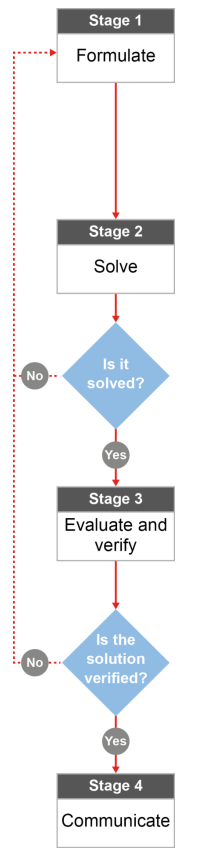 What does a                           Home Ground Advantage           mean for the NQ Cowboys?Australian curriculum content descriptors:Year 7Find percentages of quantities and express one quantity as a percentage of another, with and without digital technologies (ACMNA158)  Calculate mean, median, mode and range for sets of data. Interpret these    statistics in the context of data (ACMSP171)LDo you think the NQ Cowboys are more likely to win games played in Townsville, versus other locations? State your opinion based on what you’ve heard in the local media or from family and friends.________________________________________________________________________________________________________________________________________________________________________________What impact do you think a home ground advantage has for a sporting team? ________________________ ________________________________________________________________________________________Let’s gather some information about the North Queensland Cowboys best season ever. In 2015, the Cowboys won the NRL premiership (best in the country!) so it’s a good year to see if they had any particular advantage at home.The North Queensland Cowboys played 24 Games in the 2015 Season.  Twelve of those games were played at Dairy Farmers Stadium in Townsville (home ground) and the other twelve were played away from their home ground (Brisbane, Sydney etc).  The location and points scored for each Cowboys game are listed in the table on the next page.Look at the list below. Circle the information that you can gather from the table on the next page. Cross out any information that you can’t access from the table.Game number					Minutes that Johnathan Thurston spent on the fieldName of the opposing team			Points scored by the opposing team each gameDid the cowboys win the game?			Points scored by the Cowboys each gameThe average height of the players		Whether a game was played at home or awayDate of each game 				Winning margin (difference between winning & losing score)Number of wins for the whole season 		Number of losses for the whole season		Find a game when the Cowboys won convincingly (by a long way): ________________________________Find a game when the opposing team didn’t manage to get any points in the whole game: _____________Now that you know what information you do and you don’t have, think about which information might be useful and what calculations you could do with that information to find out more about a home ground advantage. ________________________________________________________________________________________________________________________________________________________________________________________________________________________________________________________________________________________________________________________________________________________________________________________________________________________________________________________________________________________________________________________________________________Percentages are a good way to compare the Cowboys’ performance at home and away (you may have thought of others). We’ll use some percentage calculations to see how the home ground advantage might help the NQ Cowboys.Let’s look first at wins and losses for each game. How many home games did the Cowboys win in the 2015 season? _____________________How many away games did the Cowboys win in the 2015 season? _____________________Remembering from earlier that the Cowboys played 12 home and 12 away games in the season, calculate the percentage of home games won (as a percentage of the total home games they played):_______________________________________________________________________________________________________________________________________________________________________________________________________________________________________________________________Now calculate the percentage of away games that the Cowboys won._______________________________________________________________________________________________________________________________________________________________________________________________________________________________________________________________Comparing your results for parts c) and d), would you say that the Cowboys tended to win more often when they played at home? Did they tend to lose more often when they played at home? Or maybe it didn’t really make a difference in 2015? __________________________________________________________________________________________________________________________________________________________________________Let’s look at the data in more detail.  Using the information in the table provided earlier, complete the frequency tables below for points scored FOR, and for points scored AGAINST the Cowboys, separating results between “home” and “away” games.  (Hint: The frequency column should add to 12 in the total column because there were 12 home and 12 away games.)
HOME GAMESYou’ll find the away games on the next page…AWAY GAMESa)    What was the most frequently scored points range for Home Games? Points for Cowboys: ____________________________Points against Cowboys: __________________________________Are your answers to a) the mean ranges, the median ranges or the modal ranges? __________________What was the most frequently scored points range for Away Games? Points for Cowboys: ____________________________Points against Cowboys: __________________________________Compare your answers to parts a) and c). Are there any obvious differences in attack or defence comparing the different locations? [HINT: compare the points that the Cowboys scored (points “for”) to analyse their attack and the points scored against them to analyse their defence). ____________________________________________________________________________________________________________________________________________________________________________________________________________________________________________________________________________________________________________________________________________________Looking at your results for wins/losses (Q7) and points scored (Q8, 9), is there any evidence to say that playing at ‘home’ was more likely to result in a better performance by the Cowboys? Use your earlier results to justify your answer.________________________________________________________________________________________________________________________________________________________________________________________________________________________________________________________________________________________________________________________________________________________________What other factors do you know of that could affect a team’s performance at an away game? For example, if the NQ Cowboys had to travel to New Zealand in July for a game, what factors might affect their performance? _________________________________________________________________________________________________________________________________________If a journalist from Sydney argued that “The Cowboys should play all their games in Sydney because it’s too hot to play in Townsville and they’re just as likely to win anyway”, how would you respond? To make a strong argument about why the Cowboys should be able to play their games at their home stadium, include the best calculations you have that backs up your argument.________________________________________________________________________________________________________________________________________________________________________________________________________________________________________________________________________Sources for local information: http://www.rugbyleagueproject.org/seasons/nrl-2015/north-queensland/summary.htmlEXTENSION: Do the same trends you found in the regular season exist in the finals???Below is additional information regarding the “Finals” played by the NQ Cowboys in their 2015 Premiership Season. The Finals series comprised four additional matches as follows:Using this additional data, complete the table below to calculate the average points (the mean points) scored FOR and AGAINST comparing home and away games in the regular season and the final series. Show all of your working in the lines provided beneath the table.Looking at “Average points scored FOR Cowboys” calculated in the table above, write a statement about the Cowboys scoring performance (their attack) at difference locations (better at home? worse at home? no significant difference?). Support your statement with calculations from your table.
Looking at “Average points scored AGAINST Cowboys” calculated in the table above, write a statement about the Cowboys defensive performance (limiting the points scored against them) at difference locations (better at home? worse at home? no significant difference). Support your statement with calculations.Explain any limitations in calculating a meaningful average from the four game finals series. ________________________________________________________________________________________________________________________________________________________________________________NRL Season
2015Game 1Game 2Game 3Game 4Game 5Game 6Game 7Game 8Game 9Game 10Game 11Game 12Game 13Game 14Game 15Game 16Game 17Game 18Game 19Game 20Game 21Game 22Game 23Game 24Home (H)or Away (A)HHAHAAHAHHAHAAHAAHHAHAAHPoints scored FOR NQ Cowboys414221830302826233181836211818304632181850642Points scored  AGAINST NQ Cowboys 2816441710122424162001430202412124243031161412No. Points scored FOR NQ CowboysTallyFrequencyNo. Points scored AGAINSTNQ CowboysTallyFrequency0-40-45-95-910-1410-1415-1915-1920-2420-2425-2925-2930-3430-3435-3935-3940-4440-4445-4945-4950-5550-55TOTALTOTALNo. Points scored FORTallyFrequencyNo. Points scored AGAINSTTallyFrequency0-40-45-95-910-1410-1415-1915-1920-2420-2425-2925-2930-3430-3435-3935-3940-4440-4445-4945-4950-5550-55TOTALTOTALNRL Season
2015Qualifying
FinalSemi
FinalPreliminary
FinalGrand FinalHome (H) or Away (A)AHAAPoints scored FOR NQ Cowboys12393217Points scored  AGAINST NQ Cowboys 1601216NQ Cowboys 2015 NRL Season
Home & Away Season (24 matches)NQ Cowboys 2015 NRL Season
Home & Away Season (24 matches)NQ Cowboys 2015 NRL Season
Home & Away Season (24 matches)NQ Cowboys 2015 NRL Season
Finals series (4 matches)NQ Cowboys 2015 NRL Season
Finals series (4 matches)NQ Cowboys 2015 NRL Season
Finals series (4 matches)Combined Home & Away gamesHome GamesAway
GamesCombined Home & Away gamesHome Games Away
GamesAverage (mean) Points scored FOR CowboysAverage (mean) Points scored AGAINST Cowboys